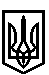 У К Р А Ї Н АТРОСТЯНЕЦЬКА СІЛЬСЬКА РАДАТРОСТЯНЕЦЬКОЇ ОБ'ЄДНАНОЇ ТЕРИТОРІАЛЬНОЇ ГРОМАДИ Миколаївського району  Львівської областіVIII   сесія  VІІ-го скликання   ПРОЕКТ    Р І Ш Е Н Н Я                                                              від  15 вересня 2016 року  №  Про надання дозволу на виготовлення технічного паспорту	З метою взяття на баланс та реєстрації права власності стадіону в с. Демня Миколаївського району Львівської області за Тростянецькою сільською радою Тростянецької ОТГ, керуючись ст. 26 Закону України “Про місцеве самоврядування в Україні” вирішила:Дати дозвіл на виготовлення технічного паспорту на нежитлову будівлю  - роздягалку в с. Демня по вул. Спортивній, 15 а Миколаївського району Львівської області.Контроль за виконанням даного рішення покласти на  юридичний відділ Тростянецької сільської ради Тростянецької ОТГ.              Сільський голова:                                                                   Леницька О.Б.